Carbosnack gel, tuba 50gKombinace dvou typů sacharidů ve vyváženém poměru spolu s látkami, jako jsou beta-alanin, cholin a vitamin B3, společně přispívají ke snížení únavy a podpoře energetického metabolismu.
CARBOSNACK je určen pro: rychlé doplnění energie v průběhu výkonu. Řešení energetické krize v průběhu fyzické zátěže. Doplnění energetického potenciálu.CARBOSNACK doporučené dávkování: v případě potřeby použijte během aktivity. Maximálně 4 tuby za den. Nepřekračujte doporučené dávkování.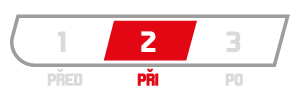 CARBOSNACK použití: odšroubujte uzávěr a odstraňte plombu. Po otevření obsah tuby ihned spotřebujte.Upozornění: Doplněk stravy, s cukrem a sladidlem. Nenahrazuje pestrou stravu. Není určeno pro děti, těhotné a kojící ženy. Ukládejte mimo dosah dětí!  Chraňte před teplem, mrazem a vlhkostí.CARBOSNACK příchuť borůvka: 49 % maltodextrin, voda, 15 % fruktóza, citronan sodný, regulátor kyselosti kyselina citronová, glukuronolakton, beta-alanin, regulátor kyselosti kyselina vinná, chlorid sodný, cholin chlorid, konzervant benzoan sodný, aroma, konzervant kyselina sorbová, nikotinamid, sladidlo steviol-glykosidy.

CARBOSNACK příchuť citron: 49 % maltodextrin, voda, 15 % fruktóza, citronan sodný, regulátor kyselosti kyselina citronová, glukuronolakton, beta-alanin, regulátor kyselosti kyselina vinná, chlorid sodný, cholin chlorid, konzervant benzoan sodný, aroma, konzervant kyselina sorbová, nikotinamid, sladidlo steviol-glykosidy.

CARBOSNACK příchuť meruňka: 49 % maltodextrin, voda, 15 % fruktóza, citronan sodný, regulátor kyselosti kyselina citronová, glukuronolakton, beta-alanin, regulátor kyselosti kyselina vinná, chlorid sodný, cholin chlorid, aroma, konzervanty benzoan sodný a kyselina sorbová, nikotinamid, sladidlo steviol-glykosidy.CARBOSNACK příchuť zelené jablko: 49 % maltodextrin, voda, 15 % fruktóza, citronan sodný, regulátor kyselosti kyselina citronová, glukuronolakton, beta-alanin, regulátor kyselosti kyselina vinná, chlorid sodný, cholin chlorid, aroma, konzervanty benzoan sodný a kyselina sorbová, nikotinamid, sladidlo steviol-glykosidy.100 g50 g - 1 tubaEnergetická hodnota1069 kJ/252 kcal535 kJ/126 kcalTuky0 g0 g   z toho nasycené mastné kyseliny0 g0 gSacharidy61,8 g30,9 g   z toho cukry 18,5 g9,3 gVláknina0 g0 gBílkoviny0 g0 gSůl0,8 g0,4 gCholin100 mg50 mgBeta-alanin400 mg200 mgGlukuronolakton500 mg250 mgSodík300 mg150 mgChloridy168 mg = 21 % *84 mg = 11 %*Niacin (Vitamin B3)8 mg = 50 % *4 mg = 25 % **Referenční hodnota příjmu*Referenční hodnota příjmu*Referenční hodnota příjmu